Домашнее задание для учащихся 1-3 классов ДПОП «Хоровое пение»1. Динамика и агогика.Динамика-это понятие относительно силы звука(громкости),а агогика- понятие,которое относится  к изменению темпа движения( отклонения от основного).2.Артикуляционная гимнастика.Упр. на освобождение артик. аппарата.3.Дыхательная гимнастика.Упр. на коврике.4.Работа над произведением."Цапля"-переписать ноты в нотную тетрадь(прислать фото);-научиться играть;-петь со словами.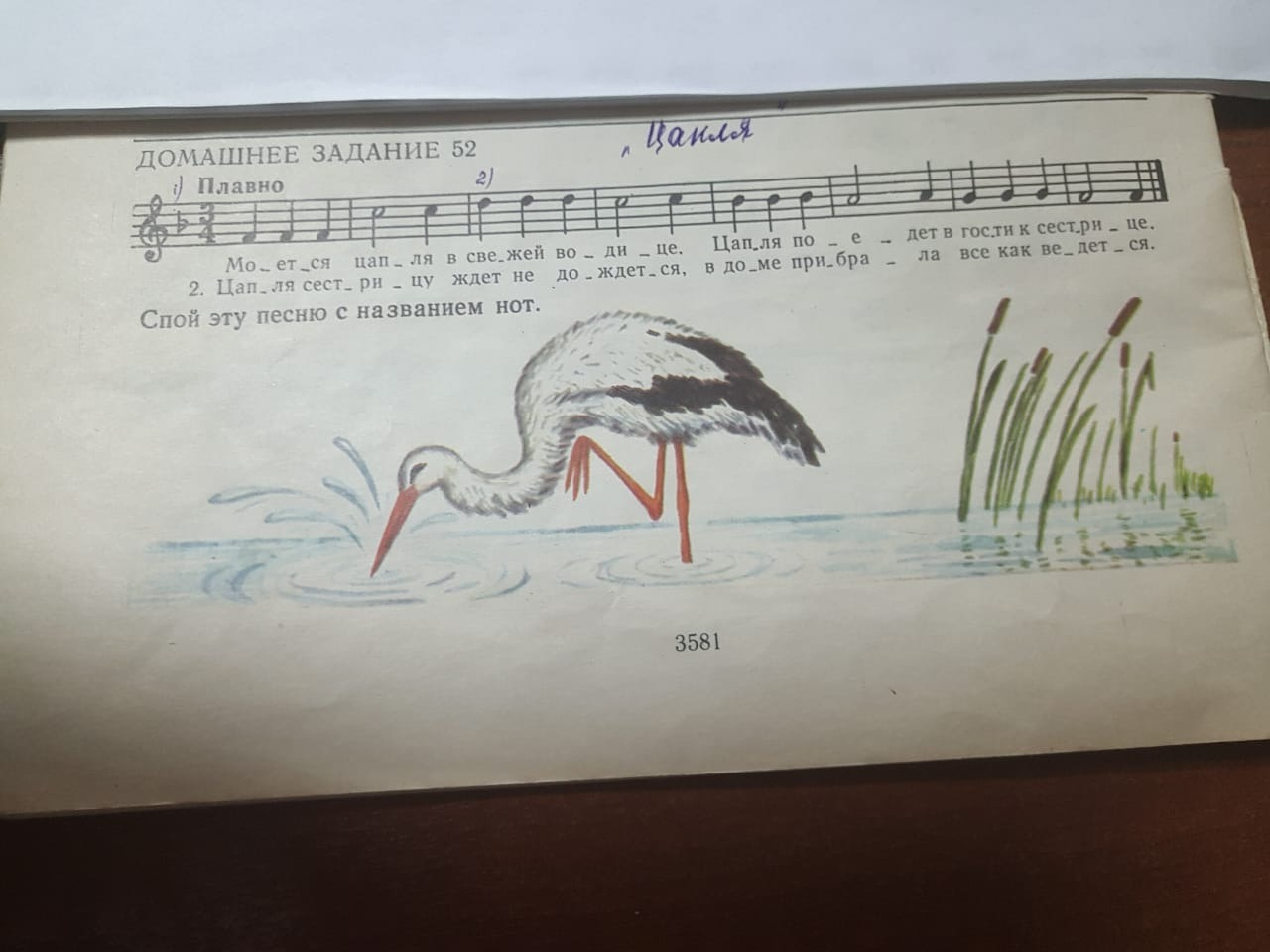 